Omramning Tove 			UbehandletToppstykke 		Kr. 749,-	Sidestykker  		Kr. 267,-Vannbord		Kr. 107,-Underbord		Kr. 267,-Sum ubehandlet	Kr. 1 390,-Tillegg grunning 2 strøk med NCS S0502y kr 420,- pr. omramning. Sum inkl. 2 strøk grunning: kr 1810,-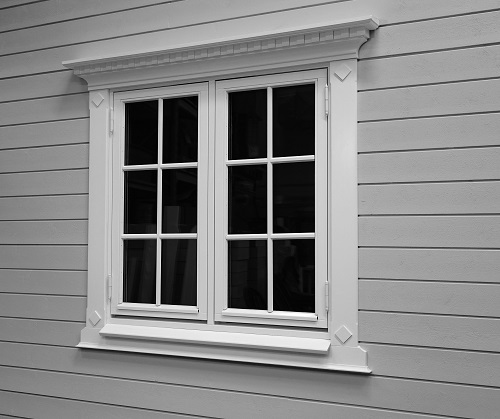 Omramning Kristine:					UbehandletToppstykke 		Kr. 535,-	Sidestykker 2 stk.  	Kr. 267,-Vannbord		Kr. 107,-Underbord		Kr. 267,-	Sum ubehandlet	Kr. 1 176,-Tillegg grunning 2 strøk med NCS S0502y kr 420,- pr. omramning. Sum inkl. 2 strøk grunning: kr 1596,-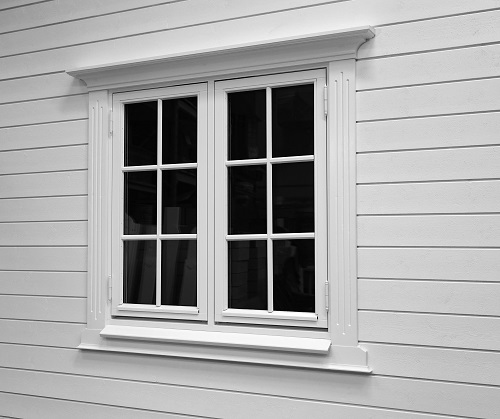 Omramning Liv:					UbehandletToppstykke 		Kr. 535,-	Sidestykker 2 stk. 	Kr. 267,-Vannbord		Kr. 107,-Underbord		Kr. 267,-	Sum ubehandlet	Kr. 1 176,-Tillegg grunning 2 strøk med NCS S0502y kr 420,- pr. omramning. Sum inkl. 2 strøk grunning: kr 1596,-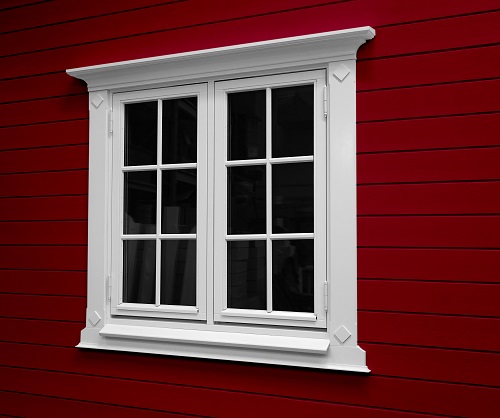 Omramning Mari:						UbehandletToppstykke 2 deler 		Kr. 225,- 	(Nedre toppstykke har innfrest dekor)Klosser 2 stk.			Kr. 50,-Sidestykke 2 stk	 	Kr. 267,-Vannbord			Kr. 107,-Underbord			Kr. 107,-Sum ubehandlet		Kr. 756,-Tillegg grunning 2 strøk med NCS S0502y kr 420,- pr. omramning. Sum inkl. 2 strøk grunning: kr 1 176,-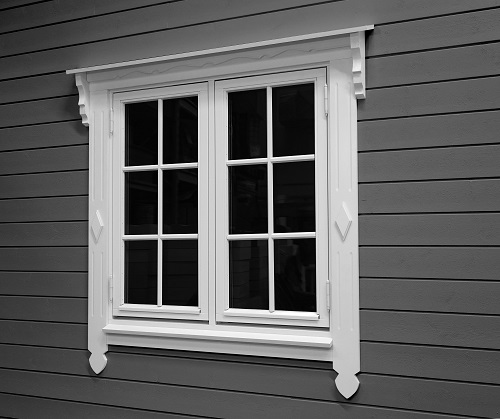 Omramning Grete:					UbehandletToppstykke 		Kr. 535,-	Sidestykker 2 stk.  	Kr. 267,-Vannbord		Kr. 107,-Underbord		Kr. 107,-Sum ubehandlet	Kr. 1 016,-Tillegg grunning 2 strøk med NCS S0502y kr 420,- pr. omramning. Sum inkl. 2 strøk grunning: kr 1436,-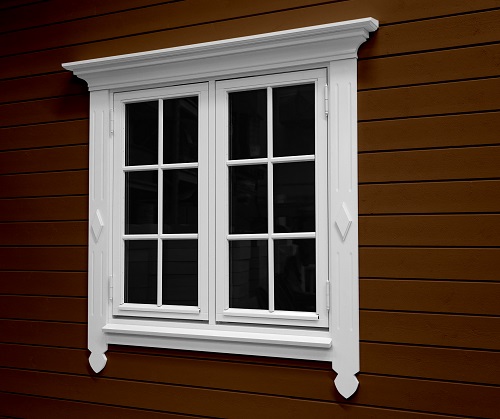 Omramning Janne:					UbehandletToppstykke 		Kr. 536,-	Sidestykker 2 stk 	Kr. 267,-Vannbord		Kr. 115,-Underbord		Kr. 214,-Klosser 2 stk.		Kr. 82,-Sum			Kr. 1 214,-Tillegg grunning 2 strøk med NCS S0502y kr 420,- pr. omramning. Sum inkl. 2 strøk grunning: kr 1 634,-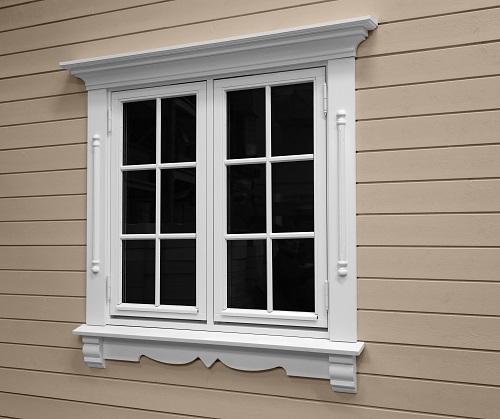 Priser ubehandlede pynteklosser inkl. MVA.Art 27108 (48 * 85 * 240) pr stk. 	Kr. 32,40Art 2701 (56 * 98 * 190) pr stk. 		Kr. 32,40Art 27107 (48 * 98 * 190) pr. stk. 	Kr. 38,75Art 27102 (85 * 36 *280) pr stk.		Kr. 18,58Art. 27105 (56 * 123 190) pr. stk.	Kr. 28,20Art. 27104 (56 * 123 * 240) pr. stk.	Kr. 38,87Art. 27106 (48 * 98 * 240) pr. stk. 	Kr. 42,36  Art. 27109 (48 * 123 * 190) pr. stk.	Kr. 45,62